Расписание звонков на 2017 – 2018 уч. годЧОУ «Дарина»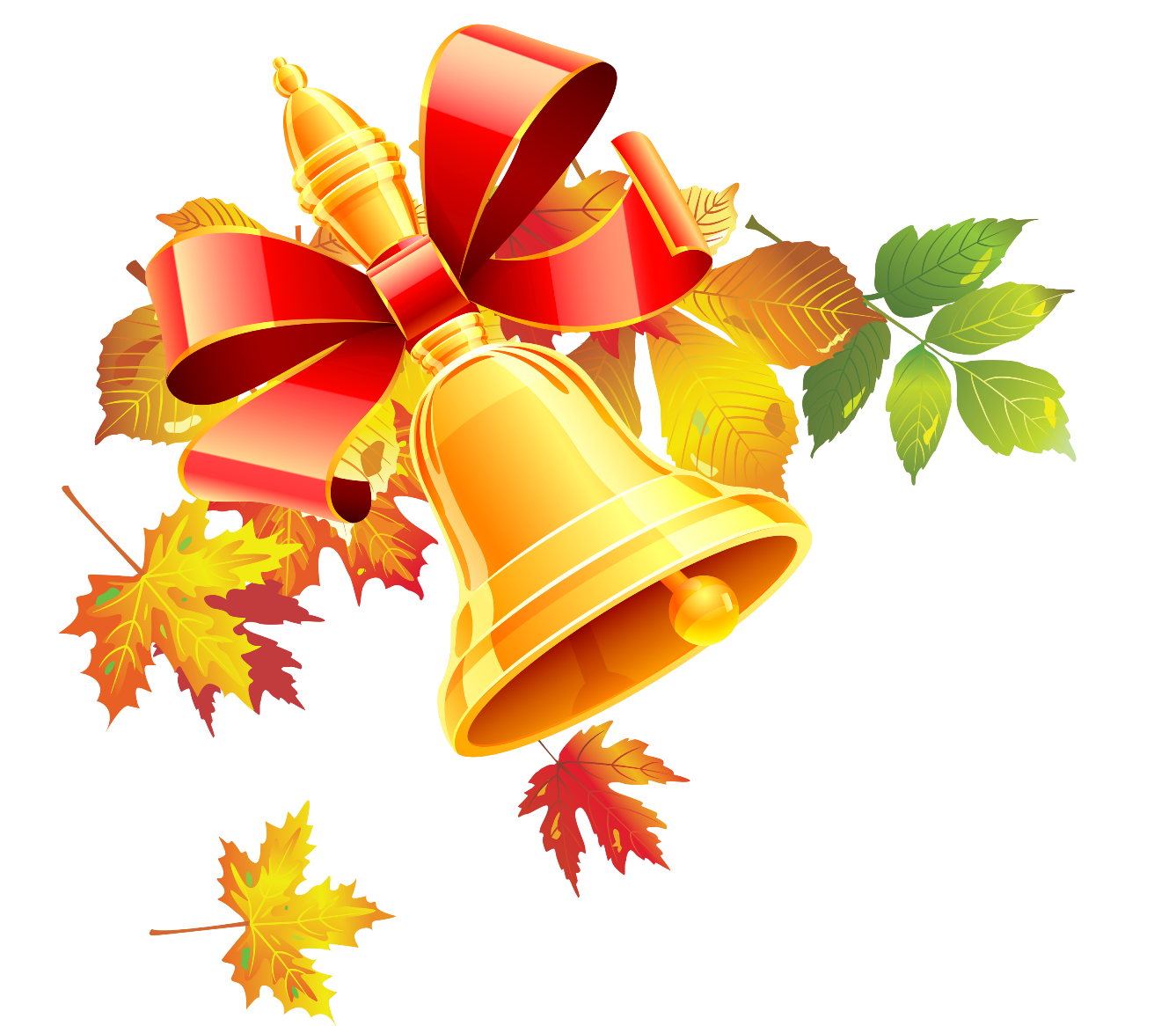   1 урок- 8.30 – 9.10	   Завтрак  1, 2-х классов	   Завтрак  1, 2-х классов2 урок- 9.25 – 10.05     Завтрак  3, 4, 6-х классов      Зарядка  1, 2-х классов     Завтрак  3, 4, 6-х классов      Зарядка  1, 2-х классов3 урок- 10.20 – 11.00     Зарядка  3, 4, 6-х классов     Зарядка  3, 4, 6-х классов4 урок- 11.10 – 11.505 урок- 12.00 – 12.40         Обед 1, 2-х классов         Обед 1, 2-х классов6 урок- 12.55 – 13.35        Обед 3, 4, 6-х классов        Обед 3, 4, 6-х классов